VABILO na zaključni dogodek ob SVETOVNEM DNEVU ZDRAVJA, ki bo v petek, 7.aprila 2023 od 9.00 do 12.00 urev prostorih Območne obrtno-podjetniške zbornice Hrastnik, Cesta 1. maja 83, 1430 Hrastnik Na ta dan bomo z različnimi aktivnostmi poudarili pomen zdravja, ter kako ga ohranjati in krepiti: Vse aktivnosti so brezplačne in se izvajajo v okviru operacije Skupaj za varni jutriVabljeni v čim večjem številu!Predsednica Partnerstva LAS Zasavje:                                                                 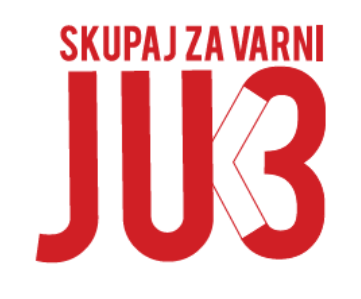 Nuša Gregorčič l.r.                                                                                                    AKTIVNOST:IZVAJALEC:Merjenje sladkorja v krvi in merjenje krvnega tlakaZD HrastnikPravilna uporaba AED aparataZD HrastnikIzvajanje masaž s strani varovancev VDC ZasavjeVDC ZasavjePredstavitev presejalnih programov DORA, SVIT, ZORA, MIRANIJZPredstavitev nordijske hoje in nordijska hoja na terenuTuristično društvo RuardiPredstavitev programa FRAX in izračun verjetnosti za osteoporozo pri posamezniku Društvo za preprečevanje osteoporoze HrastnikUporaba medu in čebeljih pridelkov               Čebelarsko društvo Hrastnik